La classification des rochesExpérience 2.9SciencesPrésenté àDaniel BlaisParAntoine RoyMSI 2ESV19 octobreBut : Identifier parmi quelques roches des roches sédimentaires.Hypothèse : Je suppose que l’inconnus #71 et 73 sont des roches sédimentaires.Matériel : loupe, ipod, inconnus #51, 53, 58, 71, 73, 84, 85 et 86Manipulation : je prends la loupe et j’observe chaque inconnu pour déterminer lequel est une roche sédimentaire.Résultat :                            La classification des roches      Inconnus                                                             propriété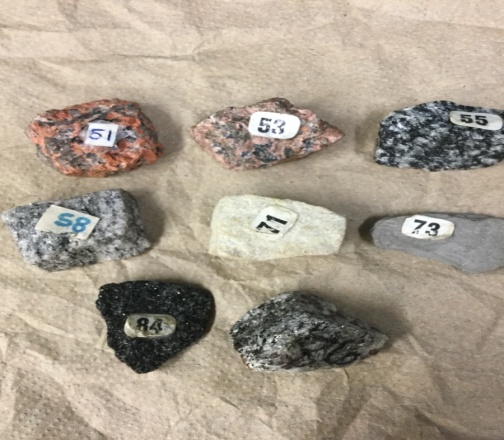 Discussion : D’après mes résultats, les inconnus #71 et 73 n’ont pas de cristaux, se qui signifie qu’ils sont des roches sédimentaires.Conclusion : Mon hypothèse est vraie puisque les inconnus #71 et 73 sont sédimentaires. #51Cristaux #53Cristaux #58Cristaux #71Pas de cristaux #73Pas de cristaux #84Cristaux #85Cristaux #86Cristaux 